2021年南城中心绿化及清水音西侧景观改造工程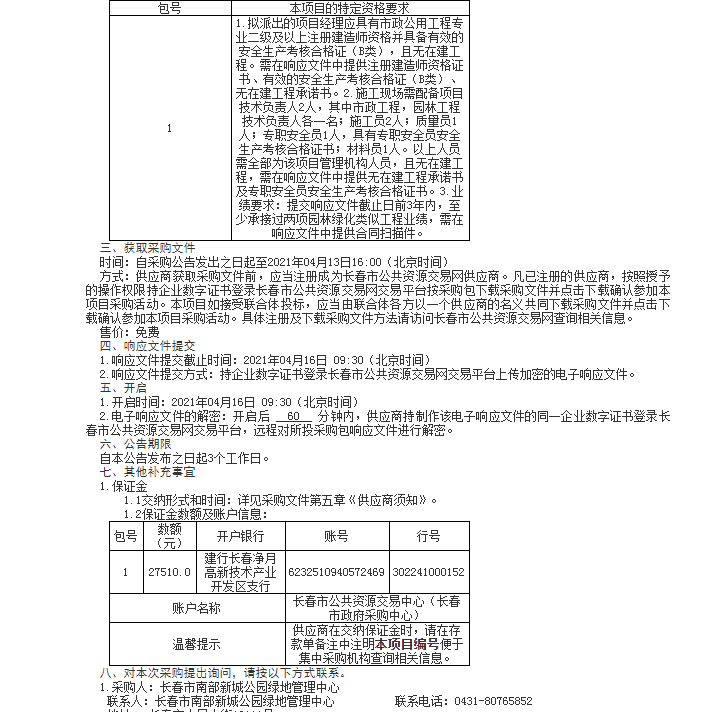 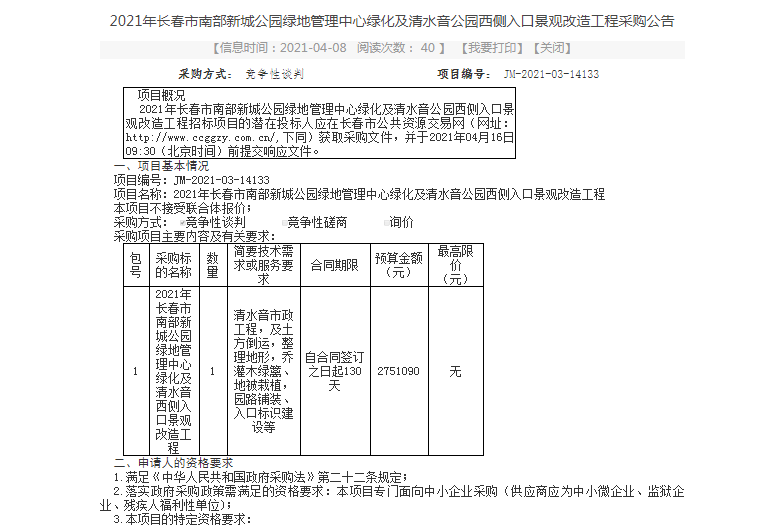 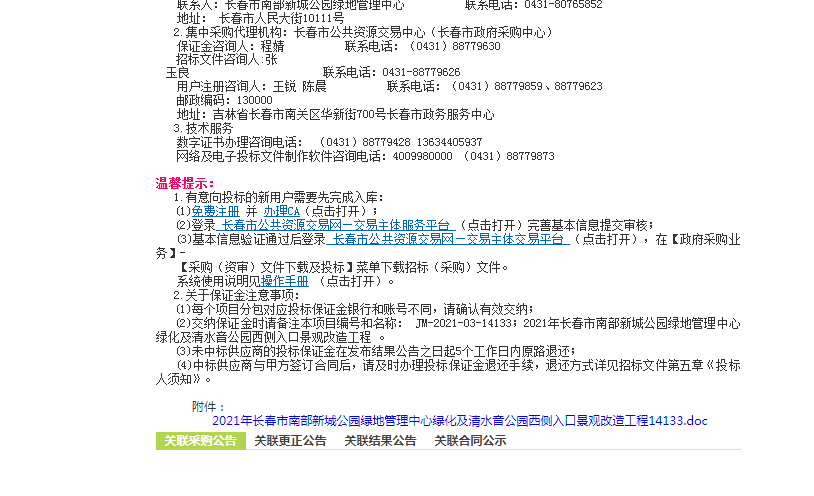 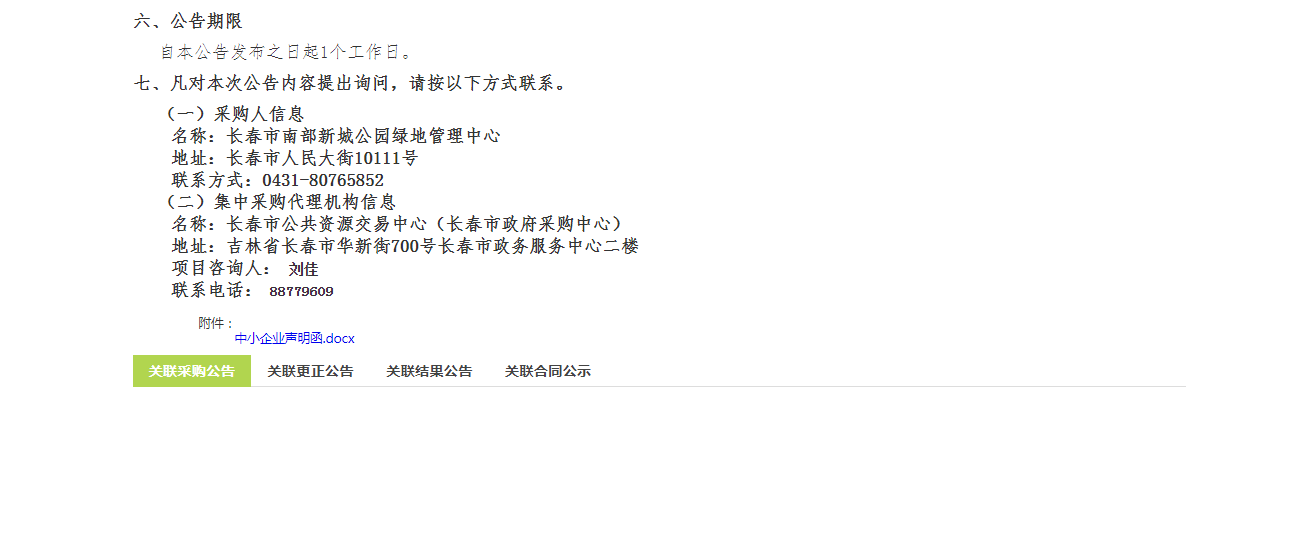 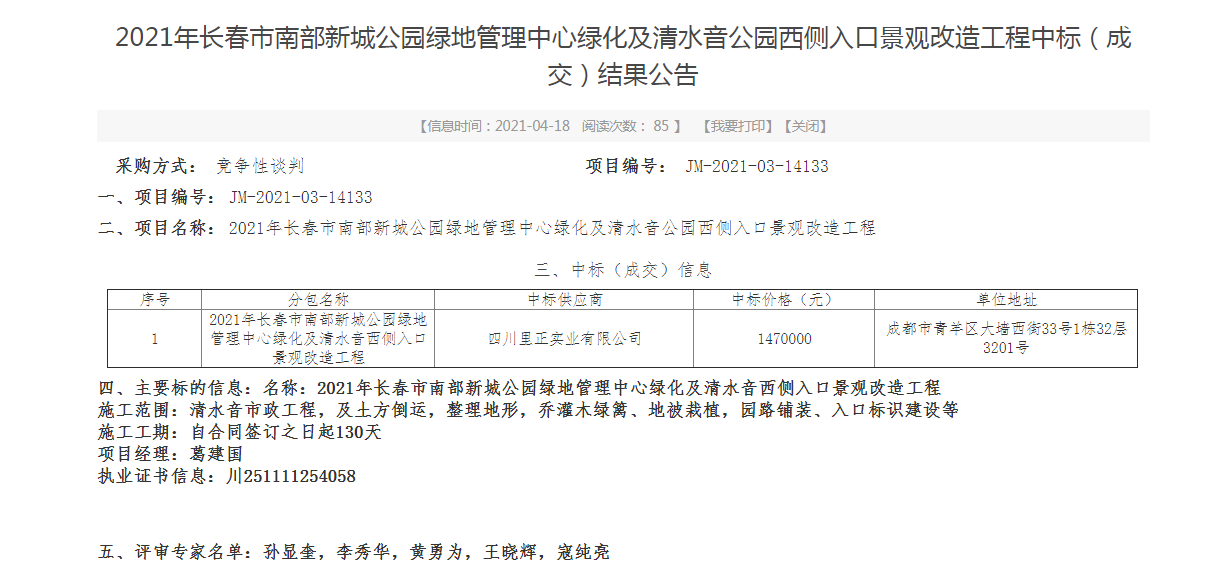 